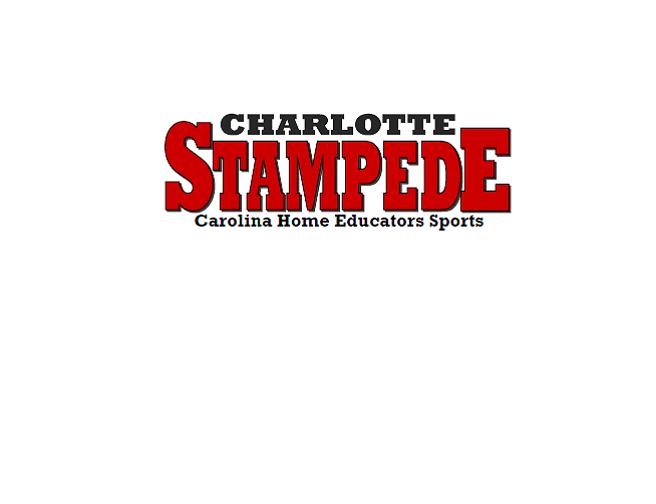 Rev. 3/13/192019   JV Baseball Schedule*scrimmage game									DateTime(s)LocationOpponent18-Feb*4:00pmHuntersville Athletic ParkLake Norman Charter21-Feb4:30pmN MeckN Meck23-Feb3:00pmFt Mill HSFt. Mill(tournament)23-Feb5:00pmFt Mill HSLancaster(tournament)26-FebTBDFt Mill HSPossible Game27-FebTBDFt Mill HSPossible Game28-FebTBDFt Mill HSPossible Game2-MarTBDFt Mill HSPossible Game4-MarTBDTBDRoyals6-Mar4:30pmCharlotte LatinCharlotte Latin7-Mar4:30pmN StanlyN Stanly11-Mar5:00pmCoulwood MSMountain Island Charter12-Mar4:00pmRich ParkForsythe Home Educators14-Mar5:30pmCHSMt. Pleasant HS15-Mar4:00pmCHSRoyals18-Mar6:30pmCHSLincoln Charter20-Mar4:30pmWest Stanly HSWest Stanly22-Mar4:30pmPiedmontPiedmont25-Mar6:30pmCHSLincoln Charter27-Mar5:00pmS StanlyS Stanly28-Mar6:30pmA. L. BrownHigh Point Christian30-Mar9:00amEd PriceWake Warriors30-Mar11:15amEd PriceWake Warriors2-Apr4:30pmHigh Point ChristianHigh Point Christian3-Apr4:30pmWest Stanly HSWest Stanly4-Apr6:00pmCHSMetrolina Christian8-Apr4:00pmFred KirbyMetrolina Christian10-Apr4:30pmS StanlyS Stanly12-Apr7:00pmNew Covenant FieldMountain Island Charter15-Apr4:00pmHickory RidgeHickory ridge16-Apr5:00pmWesleyanWesleyan18-Apr5:30pmCHSWesleyan24-Apr4:30pmCHSParkwood25-Apr4:30pmParkwoodParkwood